The Little Red HenPlanning for Foundation 2Week 1Focus: Short and long sounds- copying and creating body, vocal/phonetical sounds and following symbols for bothLooking at items in Barnaby’s backpack which remind him of his holiday on the beach and sorting them into long and short soundsWeek 2Focus: short and long sounds- sorting out instrumental sounds into long and short, comparing short/long phonemesFollowing symbols with short/long instrumental soundsMoving to Silly Sam (long sounds) and Peter taps (short sounds)Singing and name game and thinking about long and short initial soundsWeek 3Focus: The Little Red Hen – finding short or long sounds to illustrate planning the seeds, cutting the wheat, carrying the wheat and baking the breadLearning a short song and use the instruments as a class and in large groups to keep the beatWeek 4Focus: Little Red Hen- Follow symbols on a simple score using vocal and then instrumental soundsIdentify hidden short and long soundsWeek 5Focus: The Little Red Hen- rhythm and structureUse the phrase’s Little Red Hen, Lazy Dog, Sleepy Cat, Yellow Duck and say/clap/play in different sequences. Make a pattern, following the structure of the storyWeek 6Focus: Assessment weekChildren to - Sort sounds into short and long hoopsFollow symbols for short and long soundsFollow Little Red Hen symbolsPlay the rhythm of the characters in the storyKeep a steady beat whilst singing the songListen to ‘Hens and Cocks’ from Mussorgsky’s ‘Pictures at an Exhibition’ and move their hands in time to the beatWeek 1: 30minsLearning intentions: Children learnHow to say hello using soh and miAbout long and short soundsAbout symbols and puppetsIntroductory activity (10mins)Sing, ‘hello children’ (GEGE) and show them how to sing back.Introduce Barnaby Bear and look in his backpack. He has lots of things inside it that remind him of his holiday on the beach.Make sounds that go with each and introduce the concept of long and short sounds.Main activity (15mins)Introduce the song, ‘Make your sound as long as mine’ (Tune: Muffin Man) and ask the children to copy some short sounds using their hands, fingers, feet, tongues etc. and then give volunteers the opportunity to create and demonstrate their own.Introduce Charlie Crocodile. He likes short sounds best. Repeat this activity with long sounds; introduce Sidney snake Sort Barnaby’s seaside sounds into two hoops: one for long and one for short soundsHold up one of the cards/puppets and ask the children to make the sounds from the correct hoopPlenary (5mins)As I pack away Barnaby’s toys, ask the children to make the vocal/body sounds that we used to illustrate each.Learning Outcomes: Children canCopy soh and mi accuratelyIdentify short and long vocal and body soundsCopy and create short/long vocal or body soundsFollow puppets and simple symbolsWeek 2: 30minsLearning Intentions: Children learnA new name gameAbout durationAbout vocal, body and instrumental soundsAbout short and long initial soundsAbout symbolsTwo new songsIntroductory activity (10mins)Sing, ‘Hello Barnaby’ (GEggE) and look in his backpack. He has some farm animals. Make the sounds that the animals make and divide them into long and short sounds. Now explore the initial sound of each animal and sort them into long and short sounds e.g. ’p’ for pig= short and ‘sh’ for sheep= longIntroduce Hickety Tickety Bumble Bee and her song and encourage the children to sing back their names when they hold her.Main activity (15mins)Ask the children to stand up; and sing, ‘Peter taps with one hammer’- keeping a steady beat with their hands, feet and head.What instrument would be best to accompany the song? (A tapping sound)Ask the children to sort out some tapping sounds form the instrument trolley and put them into one of the hoops.Introduce the song, ‘Silly Sam’ and ask the children to follow the words and add the appropriate actions.Which instrument would make a good hissing sound? (A shaking sound)Put some shaking sounds in the other hoop and then show the children two cards.Show the children a symbol for short sounds that looks like a spike from Charlie crocodile’s back and ask them to make their sounds every time the card is raised. Repeat this with instruments that have short sounds.Now show the children a card with a wiggly snake symbol on it like Sidney snake. Ask them to make long sounds when the card is raised and then ask children to play instruments that have long sounds.Can the children respond to the correct card/toy?Plenary (5mins)Pack away the instruments and remind the children that when they held Hickety Tickety at the beginning of the lesson they sang their names.Can they say the first sound of their name to themselves and work out if it is short like c, p, d or b or long like m, n, l or s?Learning Outcomes: Children canSong/say their namesExplore long/short vocal, body and instrumental soundsIdentify long/short soundsDiscriminate between long and short soundsFollow puppets/symbolsWeek 3: 30minsLearning intentions: Children learnA new songAbout timbreAbout pulseTo play in small and large groupsIntroductory activity (10mins)Sing, ‘Hello Barnaby’ and look in his backpackHe has lots of different birds (e.g. a woodpecker, a robin, a duck, a parrot and a hen). They are all birds but they make different sounds.Explore the sounds and then explain to the children that Barnaby wants them to explore sounds today.They have already explored long and short sounds.Ask the children to make long sounds when you hold up Sidney Snake and the card with his symbol on it and to make short sounds when you hold up Charlie Crocodile and the card with his symbols on it.Main activity (15mins)Introduce or remind the children of the story of the Little Red Hen.What did she have to do all by herself?Plant the seedsCut the wheatCarry the wheatBake the breadIntroduce the children to the Little Red hen’s song (Tune: have you seen the Muffin man?)Who will help me plant the seeds?Plant the seeds, plants the seedsWho will help me plant the seeds?On this sunny dayAsk the children to copy a steady beat that you will keep with your hands on your kneesAfter each verse encourage the children to explore vocal sounds for the dog, the cat and the duck as they say, “Not I’.The little red hen sings,I will plant the seeds aloneSeeds alone, seeds aloneI will plant the seeds aloneOn this sunny dayRepeat this with new words for each part of the story and keep a steady beat with different body percussion each timeWho will help me cut the wheat…?Who will help me carry the wheat…?Who will help me bake the bread…?Who will help me eat the bread…?After the last verse the children sing,I will help you eat the bread …Cried her lazy friendsBut the little red hen repliesI will eat the bread myself…Because you wouldn’t helpThink of the actions- Planting (raking/watering)CuttingCarrying (footsteps)BakingAnd ask the children to choose sounds to go with each e.g. jingles/tambourines, claves/woodblocks, drums and maracas.Give out groups of these instruments around the circle and ask each group to keep a steady beat whilst the other children use body percussion to show the beat and sing the song.Plenary (5mins)Put away the instruments and remind the children that chose the instruments because of their different sounds and they played a steady beat to accompany the song.Learning Outcomes: Children canDiscriminate between long and short soundsRespond to symbolsSing tunefullyMaintain a steady beatPlay with controlWeek 4: 30minsLearning intentions: Children learn About signs and symbols (graphic scores)Playing in groups and as a classAbout durationA new listening gameIntroductory activity (7mins)Sing, ‘Hello Barnaby’ and look at the animals he has in his backpack-a hen, a dog, a cat, a cow, a pig, a rat and a duck. Make the sound of each and decide which one is short (duck, rat, pig and dog) and which is long (cat and cow). The hen makes a mixture of long and short soundsRevise the game, ‘Sounds are short, some sounds are long’ and explore some long and short body/vocal sounds following Charlie Crocodile and Sidney Snake and their symbols.Main activity (15mins)Remind the children of the story of the Little Red hen and show them some pictures. Ask them to help you stick them up in the correct order on the board.Follow a beater as it points to each card in turn and make some vocal or body sounds for each picture.Now ask the children what sort of instrumental sound each of the activities requiresPlanting (short/jingles)Watering (long/triangles)Cutting (short/claves)Carrying/stepping (short/drums)Grinding (long/guiros)Baking (long/maracas shaken)Give out the instruments around the circle and ask each group to play when their picture is pointed to.Follow the story of the Little Red Hen using the symbols and the instruments.Plenary (3mins)Pack up the instruments into their trays on the floor in the centre of the circle and ask the children to listen to an example of each and to show with their hands close together or far apart if the sounds are long or shortLearning Outcomes: Children canExplore long and short body/vocal soundsMatch the duration of the sound to a corresponding puppet/symbolFollow a sequence of symbols with soundsPlay in a large groupIdentify short/long sounds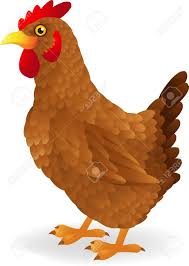 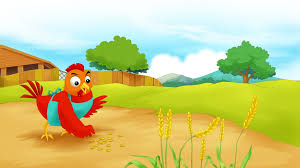 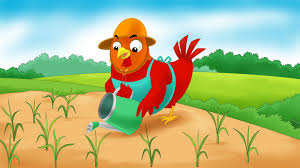 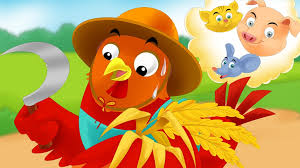 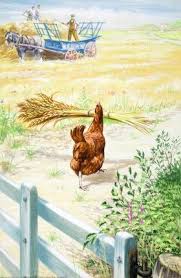 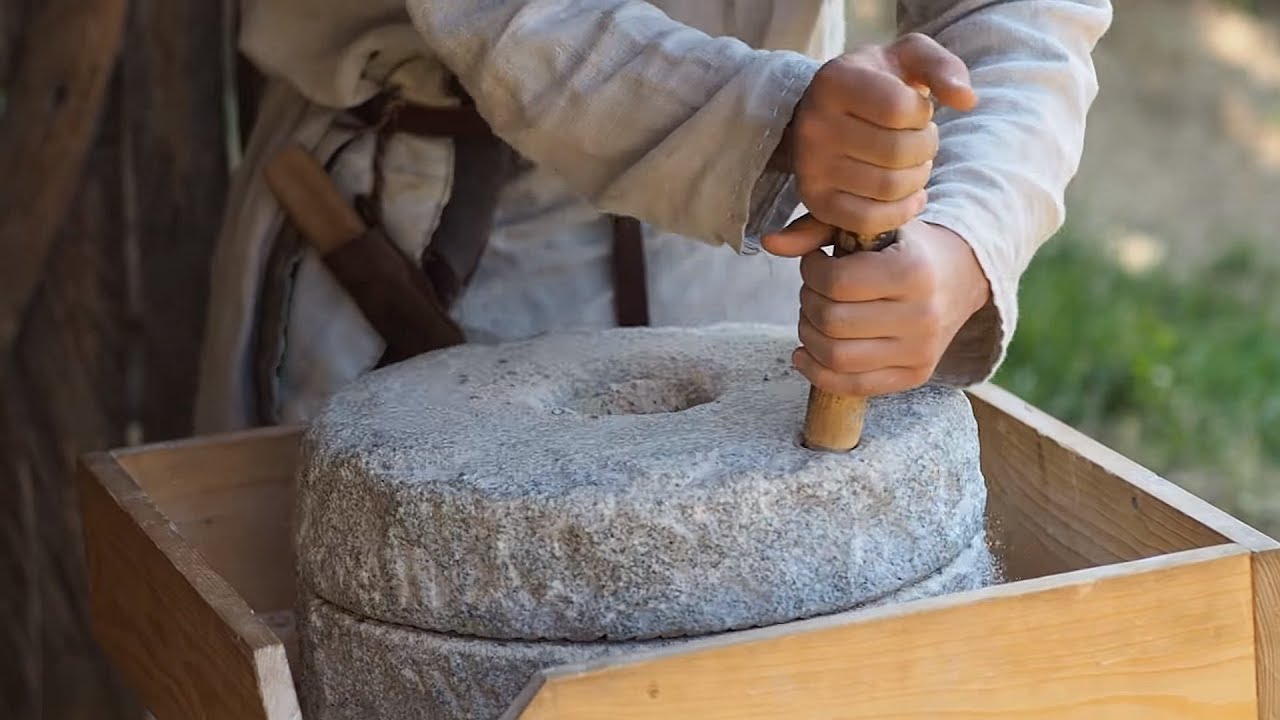 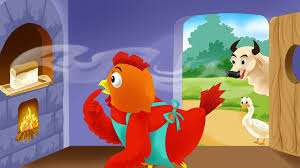 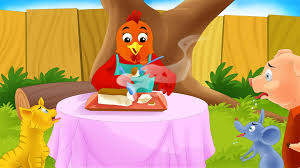 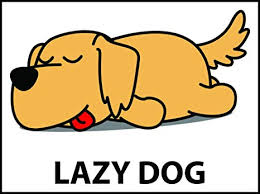 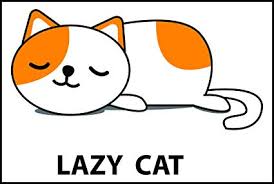 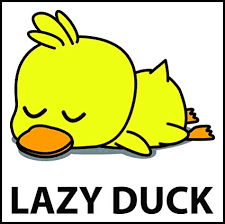 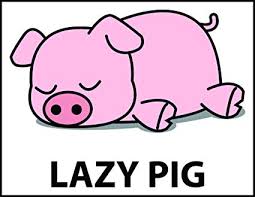 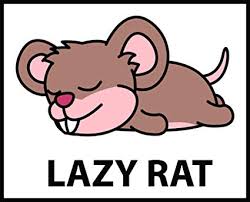 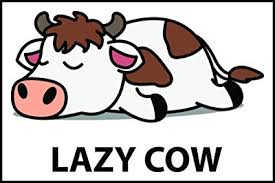 Week 5: 30minsLearning intentions: Children learnAbout rhythmAbout pattern and sequenceTo follow symbolsIntroductory activity (10mins)Sing, ‘Hello Barnaby’ and look at the pictures of the lazy friends of the ‘Little Red Hen.’ Ask the children to clap the name of each animal.Now ask the children to describe each one e.g. Yellow duck, spotty cow, sleepy rat, pink pig, purring pussycat and snoring dog.Main activity (15mins)Pin the pictures up on the board in a row and ask the children to clap and say the phrase they have chosen for each animal.Now show the children pictures of the little red hen. (There will be 8 pictures of her in all).Ask the children to suggest how they might make a pattern using all the pictures.E.g. Hen- dog-hen-cat etc.Try clapping and saying the phrases for eachRepeat this activity with the children playing sounds on instruments. Give them a free choice today.Plenary (5mins)Before the children pack their instruments away, ask them to keep a steady pulse as they sing each of the verses of Little Red Hen’s song.Learning Outcomes: Children canThink of describing wordsClap the pattern of words and phrasesPlay with controlFollow symbolsOrganise sounds into patterns and sequencesWeek 6: 30mins (Assessment week)Learning Intentions: Children revise and revisitDuration (short and long sounds)Follow symbolsRhythm and pulseIntroductory activity (5mins)Sing, ‘Hello Barnaby’ and get Sidney snake and Charlie crocodile out of his backpack.What sort of sounds does each of the toys prefer?Sing, ‘Some sounds are short, some sounds are long. Let’s make some short/long sounds after this song’ and make some together.Main activity (20mins)Lay out two hoops on the floor and put Charlie and Sidney in each. Ask volunteers to place a drum, a tambourine, some jingles, some finger cymbals, some maracas, a guiro, a triangle, a woodblock, some claves and some castanets in the correct ring and for the other children to check that they have completed the task correctly.Ask the children to collect an instrument and to follow Charlie and Sidney with the correct soundsAssess: Can follow visual cuesAsk the children to play the rhythm of the names of the characters from the ‘Little Red Hen’ and assessAssess: Can copy rhythmic patternsFollow the symbols for the story and ask the children to keep a steady beatAssess: Can maintain a steady beatPlenary (5mins)If time, pack the instruments away and ask the children to make two fingers into the beak of a hen and then to pretend to peck up seeds of corn from the farmyard floor as they listen to ‘Hens and Cocks’ from Mussorgsky’s Pictures at an Exhibition’.Learning Outcomes: Children canMaintain a steady beatCopy rhythmic patternsFollow visual cuesDifferentiate between short and long soundsRespond to music with movementFoundation 2 Generic Music AssessmentAutumn 1 and 2Class:             Foundation 2 Generic Music AssessmentAutumn 1 and 2Class: Foundation 2 Generic Music AssessmentAutumn 1 and 2Class: Name of childCan copy a soh-mi sung phrase(Hello)Date    DateCan maintain a steady beatDate     DateCan copy rhythmic patternsDate     DateCan follow visual cues(Symbols/puppets)Date          DateName of childCan copy a soh-mi sung phrase(Hello)Date    DateCan maintain a steady beatDate     DateCan copy rhythmic patternsDate     DateCan follow visual cues(Symbols/puppets)Date          DateName of childCan copy a soh-mi sung phrase(Hello)Date    DateCan maintain a steady beatDate     DateCan copy rhythmic patternsDate     DateCan follow visual cues(Symbols/puppets)Date          Date